Схема проезда на склад ООО «Елтранс+» по адресу: Московская область,                           г.Подольск ул. Плещеевская,  д.9б склад №1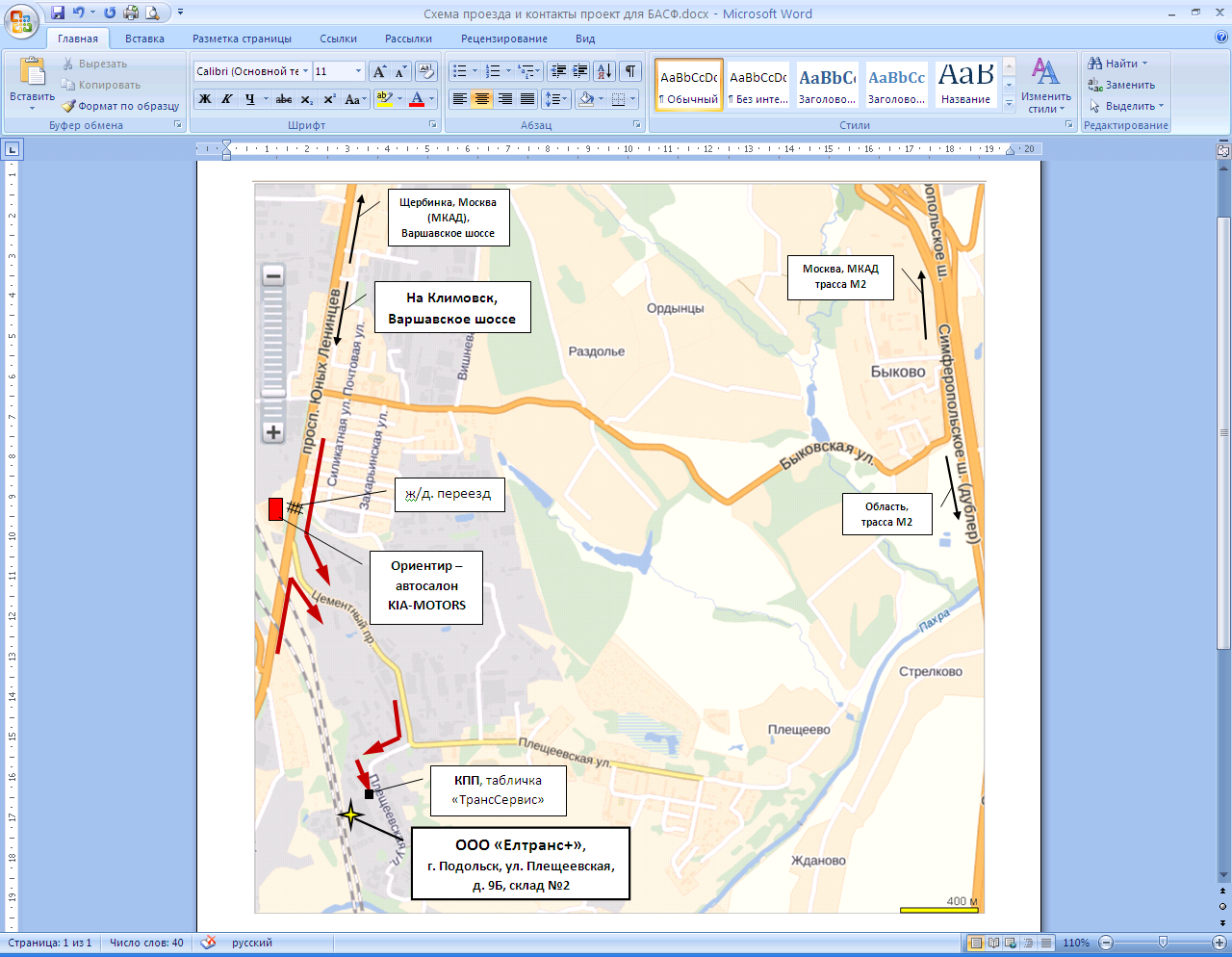 Информация для водителей (экспедиторов).На КПП сообщить, что прибыли в компанию «Елтранс+».На складе обратиться к охране и сообщить данные, от какой компании прибыл, и за каким грузом.В диспетчерской сообщить данные, от какой компании прибыл, и за каким грузом.Контакты ООО «Елтранс+».Информация по проезду на склад:тел. +7(903)526-53-05Информация по хранению  и отгрузке ТМЦ:Диспетчерский отдел: тел.+7 (903) 115-34-24Склад  тел. +7(495) 543-72-10